Частное дошкольное образовательное учреждение «Детский сад № 57открытого акционерного общества «Российские железные дороги»Принят:                                                                                           Утверждаю:на педагогическом совете                                                             Заведующий  Протокол № 1 	                                                              Детским садом № 57 ОАО «РЖД»от 01 сентября 2017	                                                          Никитина Н.Б.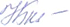 КАЛЕНДАРНЫЙ УЧЕБНЫЙ ГРАФИКчастного дошкольного образовательного учреждения «Детский сад №57 открытого акционерного общества«Российские железные дороги»на 2017-2018 учебный годПОЯСНИТЕЛЬНАЯ ЗАПИСКА Годовой календарный график является локальным нормативным документом, регламентирующим общие требования к организации образовательного процесса в учебном году в Детском саду № 57 ОАО «РЖД». Годовой календарный график разработан в соответствии с: Федеральным законом об образовании в Российской Федерации» (от 29.12.2012 года № 273 – ФЗ), с Федеральным государственным образовательным стандартом дошкольного образования (приказ Министерства образования и науки РФ от 17 октября 2013 г. № 1155), Санитарно – эпидемиологическими требованиями к устройству, содержанию и организации режима работы ДОУ (СанПин 2.4.1.3049 – 13), Уставом ДОУ.В 2017 - 2018 году Детский сад № 57 ОАО «РЖД», реализует Образовательную программу, разработанную на основе Примерной общеобразовательной программы «От рождения до школы» под ред. Н.Е. Вераксы, Т.Н. Комаровой, М.А. Васильевой.Годовой календарный учебный график учитывает в полном объёме возрастные, психофизические особенности воспитанников и отвечает требованиям охраны их жизни и здоровьяСодержание годового календарного учебного графика включает в себя следующее:Режим работы ДОУ;Продолжительность учебного года;Количество недель в учебном году;Сроки проведения каникул, их начало и окончание;Сроки проведения мониторинга, достижения детьми планируемых результатовОсновной образовательной программы дошкольного образования;Праздничные дни;Работа в ДОУ в летний периодГодовой календарный учебный график обсуждается и принимается Педагогическим советом и утверждается приказом ДОУ.Детский сад № 57 ОАО «РЖД» в установленном законодательством Российской Федерации порядке несёт ответственность за реализацию в полном объёме образовательных программ в соответствии с годовым календарным учебным графиком.Комплектование групп на 2017 -2018 уч. годНачало учебного года: 01.09.2017 г.Окончание: 31.05.2018 г.Продолжительность учебного года: 35 недельЛетний оздоровительный период: с 01.06.2018г. по 31.08.2018 г.Режим работы ДОУ в учебном году: с 7. 00 до 19.00График каникул: зимние: 26.12.2017 г. - 08.01.2018Мониторинг качества освоения программного материала воспитанниками:1.с 04.09.2017 г.  по 08.09.2017 г.2.с 23.04.2018 г. по 27.04.2018 г.Выпуск детей в школу: 31.05. 2018 г.Адаптационный период для вновь поступивших детей определяется индивидуально.Периодичность проведения родительских собраний:1 собрание – сентябрь – октябрь,2 собрание – январь – февраль,3 собрание – апрель – май.Праздничные (выходные) дни в соответствии с производственным календарёмна 2017 – 2018 учебный год:4 Ноября – День народного единства:26.12.2017 г. – 08.01.2018 г – новогодние каникулы:23 февраля – День защитника Отечества:8 Марта – Международный женский день:1-3 мая – Праздник весны и труда;9 мая – День Победы:12 июня – День РоссииКалендарный учебный графикна 2017 – 2018 учебный годНаименование возрастной группыКоличество детейВторая группа раннего возраста19Младшая группа22Средняя группа24Старшая группа23Подготовительная группа26Логопедическая группа12СодержаниеГруппа раннего возраста1,5-3 годМладшая группа3- 4 годаСредняя группа4-5 летСтаршая группа5-6 летПодготовительная группа6-7 летЛогопедическаяГруппа5-7 летКоличество групп111111Начало уч. года01.09.201701.09.201701.09.201701.09.201701.09.201701.09.2017Конец уч. года31.05.201831.05.201831.05.201831.05.201831.05.201831.08.2018Продолжительность35 недель3535353535Обязательная часть60%60%60%60%60%60%Часть программы, формируемая участника образовательного процесса40%40%40%40%40%40%Длительность НОД101520253030Всего НОД в неделю101010131414